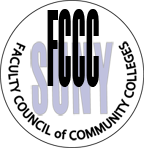 Faculty Council of Community CollegesResolution in Response to the Regulatory Action Taken by the 
Charter School Committee of the SUNY Board of Trustees
EC1: 2017 – 2018
Passed on November 13, 2017	RATIONALEWHEREAS, on October 11, 2017, the State University of New York Board of Trustees Charter Schools Committee approved regulations (NYCRR T. 8, Ch. V, Subch. E, Pt. 700, Subchapter E.  Regulations of the Board of Trustees’ Charter Schools Committee) that establish a process by which certain charter schools may establish their own criteria for certification of their own teachers; andWHEREAS, the State University of New York Board of Trustees approved TeachNY in June 2017 as the policy governing educator preparation for SUNY programs; andWHEREAS, TeachNY resulted from two years of in-depth discussions among national experts; university faculty and administrators; practicing teachers and school administrators; students; and members of the SUNY Board of Trustees; and WHEREAS, SUNY’s educator preparation programs are staged over a number of semesters to ensure that there is adequate time to develop and deepen both content knowledge and the practice of teaching in a variety of instructional environments with diverse students; andWHEREAS, SUNY’s educator preparation programs have been evaluated by external accreditation agencies, unlike the untried and untested process approved in the Charter School regulations; and WHEREAS, the Charter School regulations fail to meet the quality demands of SUNY’s educator preparation programs: not in the demonstrated quality of incoming students, not in the time needed to develop a deep understanding of the relationship between content and pedagogy, not in providing specification of the knowledge and skills teachers need to master BEFORE they enter the classroom, nor in the extent of pre-service clinical experience; and WHEREAS, the Charter School regulations were developed without engaging the existing expertise of the university community to seek solutions to problems with teacher recruitment and retention other than to lower the qualifications of potential teachers, nor have proponents explained why Charter School students do not deserve the best prepared teachers; andWHEREAS, public officials including the Speaker of the New York State Assembly, the Chair of the Assembly Higher Education Committee, other members of the Legislature, the Commissioner of the State Education Department, and the Chancellor of the State Regents, as well as leaders of SUNY teacher education programs and leaders of state and national teachers’ organizations, have opposed this action of the Charter Schools Committee; and WHEREAS, to protect its residents, New York State has established specific certification requirements for a number of professions, including but not limited to education (teaching and administration), medicine (doctors, nurses, physician assistants and medical technologists) and dentistry.RESOLUTION THEREFORE BE IT RESOLVED, the Faculty Council of Community Colleges condemns in the strongest possible terms both the process that created and the regulations that have been passed by the SUNY Board of Trustees Charter Schools Committee; and BE IT FURTHER RESOLVED, that the Faculty Council of Community Colleges urges in the strongest terms that the Board of Trustees exercise its authority in Section 700.1 to “alter, amend, revise or repeal the provisions” of actions of its Charter Schools Committee to repeal the new regulations at its November 2017 Board of Trustees meeting.Ancillary materials:Resolution passed by Board of Trustees Charter Schools Committee:http://www.suny.edu/about/leadership/board-of-trustees/meetings/webcastdocs/Resolution%20Approving%20Regulations.txtRegulations passed by Board of Trustees Charter Schools Committee:http://www.suny.edu/about/leadership/board-of-trustees/meetings/webcastdocs/SUNY%20Charter%20School%20Regulations%20(revised).txt